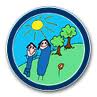 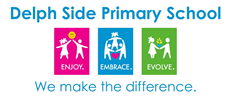 PSHE Jigsaw PolicyIntroduction: All schools must provide a curriculum that is broadly based, balanced and meets the needs of all pupils. At Delph Side Primary School we are committed to the development of children’s social and emotional skills, children’s self-esteem, their health and well-being. We are committed to developing the children’s responsibilities towards themselves, others in school, the local and global community. Under section 78 of the Education Act 2002 and the Academies Act 2010, a PSHE curriculum must/should:Promote the spiritual, moral, cultural, mental and physical development of pupils at the school and of society, and;Prepare pupils at the school for the opportunities, responsibilities and experiences of later life. An amendment to the Children and Social Work Act 2017 made Relationships and Health Education statutory subjects. The DfE guidance on Relationships, Health and Sex Education for governing bodies can be seen here.  This will become active from September 2020.This Jigsaw PSHE policy is also informed by DfE guidance on Relationships, Sex and Health Education (as above), preventing and tackling bullying (Preventing and tackling bullying: Advice for head teachers, staff and governing bodies, July 2013, updated 2017), Drug and Alcohol Education (DfE and ACPO drug advice for schools: Advice for local authorities, headteachers, school staff and governing bodies, September 2012), safeguarding (Working Together to Safeguard Children: A guide to inter-agency working to safeguard and promote the welfare of children, March 2013 and Keeping Children Safe in Education, 2018) and equality (Equality Act 2010: Advice for school leaders, school staff, governing bodies and local authorities, revised June 2014).Jigsaw Content:Jigsaw covers all areas of PSHE for the primary phase, as the table below shows:Relationship and Sex Education (Relationships, Sex and Health Education)Definition of Relationships, Sex and Health Education (RSHE)‘Relationship and Sex Education is lifelong learning process of acquiring information, developing skills and forming positive beliefs and attitudes about sex, sexuality, relationships and feelings’ (Sex Education Forum, 1999).Effective RSE can make a significant contribution to the development of the personal skills needed by pupils if they are to establish and maintain relationships. It also enables children and young people to make responsible and informed decisions about their health and wellbeing. From September 2020, Relationships Education is compulsory for all primary schools as set out in the DfE Guidance (2019). For all maintained schools there is also a statutory duty to provide Health Education. This includes primary aged children learning about the ‘changing adolescent body’, included in the expected outcomes for primary Health Education. (Relationships Education, Relationships and Sex Education, and Health Education, DfE, 2019).  Effective Relationships and Sex Education can make a significant contribution to the development of the personal skills needed by pupils if they are to establish and maintain relationships. It also enables children and young people to make responsible and informed decisions about their health and well-being. This is why the DfE recommend:“… that all primary schools should have a sex education programme tailored to the age and the physical and emotional maturity of the pupils. It should ensure that both boys and girls are prepared for the changes that adolescence brings and – drawing on knowledge of the human life cycle set out in the national curriculum for science - how a baby is conceived and born.”  (Relationships Education, Relationships and Sex Education, and Health Education, DfE, 2019, para 67).It is important to note that the SRE at our school sits within the school’s values framework and that we consider it vital to do this work in partnership with parents and carers. We are mindful that parents/carers do have the legal right to withdraw their children from Sex Education, that is part of the PSHE (Jigsaw) Programme, except for those parts included in statutory National Curriculum Science and that included within Statutory Relationships and Health Education, whilst we hope they do not feel the need to do so. Jigsaw RSE Content: The grid below shows specific RSE content for each year group: Withdrawal from SRE lessons: Parents/carers have the right to withdraw their children from Sex Education provided at school except for those parts included in statutory National Curriculum Science and that included within Statutory Relationships and Health Education. Those parents/carers wishing to exercise this right are invited in to see the head teacher and/or RSE Lead in school who will explore any concerns and discuss any impact that withdrawal may have on the child. Once a child has been withdrawn they cannot take part in the specific sex education lessons until the request for withdrawal has been removed. Materials are available to parents/carers who wish to supplement the school sex education programme or who wish to deliver sex education to their children at home.  Parents and carers cannot withdraw from any aspect of Relationships Education and also in maintained schools, Health Education lessons covering the changing adolescent body (puberty).Note that the above paragraph will be legally enforceable from September 2020, until then parents and carers have the right to withdraw from any or all Relationships and Sex Education apart from that included within National curriculum science. This is determined by the DfE (2000) Sex and Relationships Education guidance. However, this document will be superseded in September 2020, by the new statutory guidance on Relationships Education, Relationships and Sex Education and Health Education (DfE 2019), and parental right of withdrawal will change as described.Health Education including substance education, mental health education and safety educationEffective Health Education can make a significant contribution to the development of the personal skills needed by pupils as they grow up.  It also enables young people to make responsible and informed decisions about their own and others’ health and well-being.This policy uses the definition that a drug is: ‘A substance people take to change the way they feel, think or behave’ (United Nations Office on Drugs and Crime). The term ‘Drugs’ includes: • All illegal drugs • All legal drugs including alcohol, tobacco and volatile substances which can be inhaled • All over-the-counter and prescription medicines Effective Drug and Alcohol Education can make a significant contribution to the development of the personal skills needed by pupils as they grow up. It also enables young people to make responsible and informed decisions about their health and well-being.Moral and Values FrameworkThe Health Education programme at our school reflects the school ethos and demonstrates and encourages the following values. For example:Respect for selfRespect for othersResponsibility for their own actionsResponsibility for their family, friends, schools and wider communityJigsaw’s Health Education ContentThe grid below shows specific Health Education content for each year group:Moral and Values Framework: The Drug and Alcohol Education programme at our school reflects the school ethos and demonstrates and encourages the following values. For example: • Respect for self • Respect for others • Responsibility for their own actions • Responsibility for their family, friends, schools and wider community Confidentiality and Child Protection/Safeguarding Issues:. As a general rule a child’s confidentiality is maintained by the teacher or member of staff concerned. If this person believes that the child is at risk or in danger, she/he talks to the Designated Senior Leader Liz Ormerod or the Back-up Designated Senior Leaders Elizabeth Burton, Carolyn Lock, Jonathan Fyne and Ian Morris who take action as laid down in the Safeguarding/child protection Policy. All staff members are familiar with the policy and know the identity of the member of staff with responsibility for Safeguarding/child protection issues. When dealing with issues that relate to safeguarding a child, confidentiality cannot be maintained but matters will be treated sensitively and on a need to know basis. How is Jigsaw PSHE organised in school? Jigsaw brings together PSHE Education, emotional literacy, social skills and spiritual development in a comprehensive scheme of learning. Teaching strategies are varied and are mindful of preferred learning styles and the need for differentiation. Jigsaw is designed as a whole school approach, with all year groups working on the same theme (Puzzle) at the same time. There are six Puzzles in Jigsaw that are designed to progress in sequence from September to July. Each Puzzle has six Pieces (lessons) which work towards an ‘end product’, for example, The School Learning Charter or The Garden of Dreams and Goals. Each Piece (lesson) has two Learning Intentions: one is based on specific PSHE learning (covering the non-statutory national framework for PSHE Education and the statutory Relationships and Health Education guidance, but enhanced to address children’s needs today); and one is based on emotional literacy and social skills development to enhance children’s emotional and mental health. The enhancements mean that Jigsaw, the mindful approach to PSHE, is relevant to children living in today’s world as it helps them understand and be equipped to cope with issues like body image, cyber and homophobic bullying, and internet safety.Every Piece contributes to at least one of these aspects of children’s development. This is mapped on each Piece and balanced across each year group. Jigsaw is taught weekly across the school by a member of teaching staff and is timetabled in. Differentiation/SEN: Jigsaw is written as a universal core curriculum provision for all children. Inclusivity is part of its philosophy. Teachers will need, as always, to tailor each Piece to meet the needs of the children in their classes. To support this differentiation, many Jigsaw Pieces suggest creative learning activities that allow children to choose the media with which they work and give them scope to work to their full potential. To further help teachers differentiate for children in their classes with special educational needs, each Puzzle includes a P-level grid with suggested activities for children working at each of those levels. Safeguarding:Teachers need to be aware that sometimes disclosures may be made during these sessions; in which case, safeguarding procedures must be followed immediately. Sometimes it is clear that certain children may need time to talk one-to-one after the circle closes. It is important to allow the time and appropriate staffing for this to happen. If disclosures occur, the school’s safeguarding policy is followed. Monitoring and evaluation:The PSHE Subject Leader will monitor delivery of the programme through observation and discussion with teaching staff and children to ensure consistent and coherent curriculum provision. This will be fed back to Senior Leaders and Governors.Evaluation of the programme’s effectiveness will be conducted on the basis of: • Pupil and teacher evaluation of the content and learning processes • Staff meetings to review and share experience External contributors: External contributors from the community, e.g. health promotion specialists, school nurses, and community police and fire officers, make a valuable contribution to the Jigsaw PSHE programme. Their input should be carefully planned and monitored so as to fit into and complement the programme. Teachers MUST always be present during these sessions and remain responsible for the delivery of the Jigsaw PSHE programme. The Learning Environment:Establishing a safe, open and positive learning environment based on trusting relationships between all members of the class, adults and children alike, is vital. To enable this, it is important that ‘ground rules’ are agreed and owned at the beginning of the year and are reinforced in every Piece by using The Jigsaw Charter. The Charter is displayed in every classroom to be referred to. (Ideally, teachers and children will devise their own Jigsaw Charter at the beginning of the year so that they have ownership of it.) It needs to include the aspects below: The Jigsaw Charter • We take turns to speak • We use kind and positive words • We listen to each other • We have the right to pass • We only use names when giving compliments or when being positive • We respect each other’s privacy (confidentiality) Teaching Sensitive and Controversial Issues: Sensitive and controversial issues are certain to arise in learning from real-life experience. Teachers will be prepared to handle personal issues arising from the work, to deal sensitively with, and to follow up appropriately, disclosures made in a group or individual setting. Issues that we address that are likely to be sensitive and controversial because they have a political, social or personal impact or deal with values and beliefs include: family lifestyles and values, physical and medical issues, financial issues, bullying and bereavement. Teachers will take all reasonable, practical steps to ensure that, where political or controversial issues are brought to pupils’ attention, they are offered a balanced presentation of opposing views. Teachers will adopt strategies that seek to avoid bias on their part and will teach pupils how to recognise bias and evaluate evidence. Teachers will seek to establish a classroom climate in which all pupils are free from any fear of expressing reasonable points of view that contradict those held either by their class teachers or their peers. Answering Difficult Questions and Sensitive Issues: Staff members are aware that views around SRE- and Drug and Alcohol Education-related issues are varied. However, while personal views are respected, all SRE and Drug and Alcohol Education issues are taught without bias using Jigsaw. Topics are presented using a variety of views and beliefs so that pupils are able to form their own, informed opinions but also respect that others have the right to a different opinion. Both formal and informal RSHE arising from pupils’ questions are answered according to the age and maturity of the pupil(s) concerned.  Questions do not have to be answered directly, and can be addressed individually later.  The school believes that individual teachers must use their skill and discretion in this area and refer to the designated Safeguarding/Child Protection person if they are concerned.Our school believes that RSHE should meet the needs of all pupils, answer appropriate questions and offer support. In Jigsaw Pieces that cover RSE provision, this should be regardless of their developing sexuality and be able to deal honestly and sensitively with sexual orientation and gender diversity, answer appropriate questions and offer support. LGBT+ bullying is dealt with strongly yet sensitively.  The school liaises with parents/carers on this issue to reassure them of the content and context.Involving parents and carers: The school believes that it is important to have the support of parents, carers and the wider community for the Jigsaw PSHE programme. Parents and carers are/will be given the opportunity to find out about and discuss the Jigsaw PSHE programme through:• Parents’/carers’ evenings • Letters in the Summer term to inform them of upcoming SRE coverage• Information leaflets/displays • The school website and FacebookPupil Consultation: • It is useful for pupils to be consulted on their own personal, social and citizenship development. Ask pupils either in individual classes or through the school council what sort of person they would like to be by the time they leave this school; what qualities, skills, attitudes, values are important to them as people? • Develop this further by asking pupils how they feel the school could support them with this, what initiatives the school could implement to support this e.g. friendship benches, peer mentoring systems. • School council is another useful forum for pupils to be consulted. Links to other policies and curriculum areas: We recognise the clear link between Jigsaw PSHE and the following policies and staff are aware of the need to refer to these policies when appropriate. • Science curriculum • Sex and Relationships Policy• Teaching and Learning Policy • Equal Opportunities Policy • Safeguarding Policy • Behaviour Policy • Anti-Bullying Policy• Child protection PolicyTraining and support for staff:All staff benefit from Jigsaw PSHE training in order to enhance their PSHE delivery skills. Opportunities are provided for staff to identify individual training needs on a yearly basis and relevant support is provided. In addition to this, support for teaching and understanding PSHE issues is incorporated in our staff INSET programme, drawing on staff expertise and/or a range of external agencies. Dissemination: This policy is available on our school website where it can be accessed by the community. Training is regularly delivered to staff on the policy content. Copies are available from the school office on request from parents/carers. This policy will be reviewed November 2020Adopted by Governors November 2019Signed by Chair of Governors …………………………………………………..   Date…………………………..TermPuzzle nameContentAutumn 1:Being Me in My WorldIncludes understanding my place in the class, school and global community as well as devising Learning ChartersAutumn 2:Celebrating DifferenceIncludes anti-bullying (cyber and homophobic bullying included) and diversity workSpring 1:Dreams and GoalsIncludes goal-setting, aspirations and resilience buildingSpring 2:Healthy MeIncludes drugs and alcohol education, self-esteem and confidence as well as healthy lifestyle choices (on and off line)Summer 1:RelationshipsIncludes understanding friendship, family and other relationships, conflict resolution and communication skillsSummer 2:Changing MeIncludes Sex and Relationship Education in the context of looking at and managing changeAge4-5 Family life; making friends; falling out and making up; being a good friend; dealing with bullying; growing up -how have I changed from baby to now; bodies (NOT including names of sexual parts); respecting my body and looking after it e.g. personal hygiene.5-6Recognising bullying and how to deal with it; celebrating differences between people; making new friends; belonging to a family; being a good friend; physical contact preferences; people who help us; qualities as a friend and person; celebrating people who are special to me; life cycles – animal and human; changes in me; changes since being a baby; differences between female and male bodies (correct terminology: penis, vagina, testicles, vulva); respecting my body and understand which parts are private.6-7Assumptions and stereotypes about gender; understanding bullying; standing up for self and others; making new friends; gender diversity; celebrating difference and remaining friends; learning with others; group co-operation; different types of family; physical contact boundaries; friendship and conflict; secrets (including those that might worry us);trust and appreciation; expressing appreciation for special relationships; life cycles in nature; growing from young to old; increasing independence; differences in female and male bodies (correct terminology); assertiveness; appreciate that some parts of my body are private.7-8Seeing things from others’ perspectives; Families and their differences; family conflict and how to manage it (child-centred); witnessing bullying and how to solve it; homophobic bullying; recognising how words can be hurtful; giving and receiving compliments; respect for myself and others; healthy and safe choices; family roles and responsibilities; friendship and negotiation; keeping safe online and who to go to for help; being aware of how my choices affectOthers; awareness of how other children have different lives; expressing appreciation for family and friends; how babies grow; understanding a baby’s needs; outside body changes at puberty; inside body changes at puberty; family stereotypes.8-9Challenging assumptions; judging by appearance; accepting self and others; understanding influences; understanding bullying including the role of the bystander; problem-solving in relationships; identifying how special and unique everyone is; first impressions; working in a group; celebrating contributions of others; healthier friendships; group dynamics; assertiveness; peer pressure; celebrating inner strength; jealousy; love and loss; memories of loved ones; getting on and falling out; girlfriends and boyfriends; showing appreciation to people and animals; being unique; having a baby (simple explanation of conception); girls and puberty; boys and puberty; confidence in change; accepting change.9-10Cultural differences and how they can cause conflict; racism; rumours and name-calling; types of bullying; enjoying and respecting other cultures; body image; self-recognition and self-worth; building self-esteem; safer online communities; rights and responsibilities online; online gaming and gambling; reducing screen time; dangers of online grooming;SMARRT internet safety rules; Self and body image; influence of online and media onbody image; puberty for girls; puberty for boys; conception (including IVF); growing responsibility; coping with change.10-11Children’s universal rights; feeling welcome and valued; choices, consequences andrewards; group dynamics; democracy, having a voice; anti-social behaviour; role-modelling; perceptions of normality; understanding disability; understanding what transgender means; power struggles; understanding bullying; inclusion/exclusion; difference as conflict; difference as celebration; empathy; exploitation, including ‘county-lines’ and gang culture; love and loss; managing feelings; power and control; assertiveness; technology safety; responsibility with technologyuse; self-image, body image; puberty and feelings; conception to birth; reflections about change; physical attraction; respect and consent; boyfriends/girlfriends; sexting.Age4-5Understanding feelings; Identifying talents; being special; challenges; perseverance; goal-setting; overcoming obstacles; seeking help; physical activity; healthy food; sleep; keeping clean; being safe; respecting my body; growing up; growth and change; fun and fears; celebrations.5-6Feeling special and safe; rewards and feeling proud; consequences; setting goals; identifying successes and achievements; tackling new challenges; identifying and overcoming obstacles; feelings of success; keeping myself healthy; healthier lifestyle choices (including oral health); keeping clean; being safe; medicine safety/safety with household items; road safety; linking health and happiness; people who help us; changes in me; changes since being a baby; linking growing and learning; coping with change. 6-7Hopes and fears for the year; recognising feelings; achieving realistic goals; perseverance; motivation; healthier choices; relaxation; healthy eating and nutrition; healthier snacks and sharing food; growing from young to old.7-8Self-identity and worth; positivity in challenges; responsible choices; giving and receiving compliments; difficult challenges and achievingSuccess; dreams and ambitions; new challenges; motivation and enthusiasm; recognising and trying to overcome obstacles; evaluating learning processes; managing feelings; simple budgeting; exercise; fitness challenges; food labelling and healthy swaps; attitudes towards drugs; keeping safe and why it’simportant online and off line; respect for myself and othershealthy and safe choices; body changes at puberty.8-9What motivates behaviour; rewards and consequences; accepting self and others; understanding influences; hopes and dreams; overcoming disappointment; creating new, realistic dreams; achieving goals; resilience; positive attitudes; healthier friendships; group dynamics; smoking; alcohol; assertiveness; peer pressure; celebrating inner strength; jealousy; love and loss; memories of loved ones; body changes at puberty.9-10Being a citizen; rights and responsibilities; rewards and consequences; how behaviour affects groups; democracy, having a voice, participating; material wealth and happiness; future dreams; the importance of money; jobs and careers; dream job and how to get there; goals in different cultures; supporting others (charity); motivation; smoking, including vaping; alcohol; alcohol and anti-social behaviour; emergency aid; body image; relationships with food; healthy and safe choices; motivation and behaviour; changes in the body at puberty.10-11Choices, consequences and rewards; group dynamics; democracy, having a voice; emotions in success; making a difference in the world; motivation; recognising achievements; compliments; taking personal responsibility; how substances affect the body; exploitation, including ‘county lines’ and gang culture; emotional and mental health; managing stress; mental health; identifying mental health worries and sources of support; love and loss; managing feelings; power and control; assertiveness; technology safety; take responsibility with technology use; self-image; body image; impact of media; discernment; puberty; reflections about change; respect and consent.  